PROJECT MANAGEMENT PROJECT CHARTER 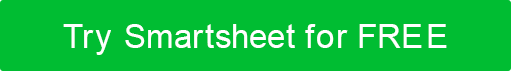 GENERAL PROJECT INFORMATIONPROJECT OVERVIEWPROJECT SCOPETENTATIVE SCHEDULERESOURCESCOSTSBENEFITS AND CUSTOMERSRISKS, CONSTRAINTS, AND ASSUMPTIONSPROJECT NAMEPROJECT NAMEPROJECT NAMEPROJECT MANAGERPROJECT SPONSOREMAILEMAILPHONEORGANIZATIONAL UNITORGANIZATIONAL UNIT000-000-0000GREEN BELTS ASSIGNEDEXPECTED START DATEEXPECTED COMPLETION DATE00/00/000000/00/0000BLACK BELTS ASSIGNEDEXPECTED SAVINGSESTIMATED COSTS$237,750$184,900PROBLEM OR ISSUE PURPOSE OF PROJECTBUSINESS CASEGOALS / METRICSEXPECTED DELIVERABLES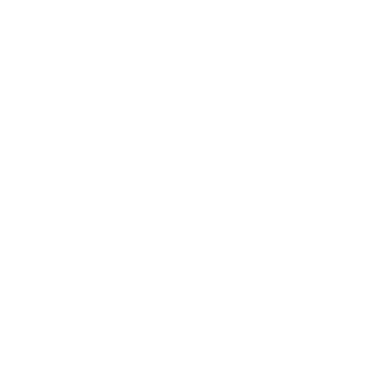 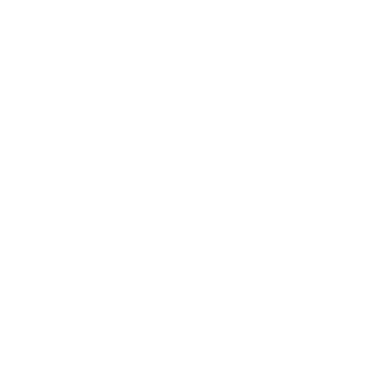 WITHIN SCOPEOUTSIDE OF SCOPEKEY MILESTONESTARTFINISHForm Project Team / Preliminary Review / ScopeFinalize Project Plan / Charter / Kick OffDefine PhaseMeasurement PhaseAnalysis PhaseImprovement PhaseControl PhaseProject Summary Report and Close OutPROJECT TEAMSUPPORT RESOURCESSPECIAL NEEDSCOST TYPEVENDOR / LABOR NAMESVENDOR / LABOR NAMESRATEQTYAMOUNTLabor$150.00200 $                     30,000.00 Labor$200.00100 $                     20,000.00 Labor$350.0050 $                     17,500.00 Labor$85,000.001 $                     85,000.00 Labor$4,850.003 $                     14,550.00 Supplies$17,850.001 $                     17,850.00 Miscellaneous$0.000 $                                   -   TOTAL COSTSTOTAL COSTS $                   184,900.00 PROCESS OWNERKEY STAKEHOLDERSFINAL CUSTOMEREXPECTED BENEFITSTYPE OF BENEFITBASIS OF ESTIMATEBASIS OF ESTIMATEBASIS OF ESTIMATEESTIMATED BENEFIT AMOUNTSpecific Cost Savings $                              25,000.00 Enhanced Revenues $                              92,500.00 Higher Productivity (Soft) $                              17,500.00 Improved Compliance $                              12,000.00 Better Decision Making $                              18,500.00 Less Maintenance $                              26,000.00 Other Costs Avoided $                              46,250.00 TOTAL BENEFIT $                            237,750.00 RISKSCONSTRAINTSASSUMPTIONSPREPARED BYTITLEDATEDISCLAIMERAny articles, templates, or information provided by Smartsheet on the website are for reference only. While we strive to keep the information up to date and correct, we make no representations or warranties of any kind, express or implied, about the completeness, accuracy, reliability, suitability, or availability with respect to the website or the information, articles, templates, or related graphics contained on the website. Any reliance you place on such information is therefore strictly at your own risk.